        Праздник, посвященный Дню Победы.             «Этих дней не смолкнет слава!»                    Дети входят в зал, рассаживаются по местам.                        Танцевальная композиция «Птицы белые».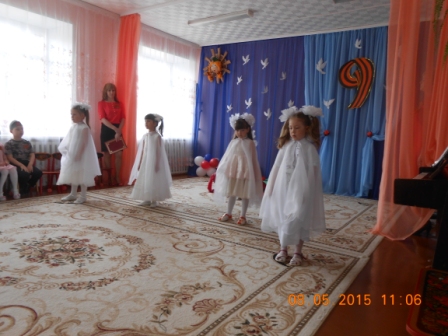 1 ведущий. Над страною занималось утроЛетнее, душистое, земное.Плыли облака из перламутра,Отдыхая от дневного зноя.Город спал, за день устав от шума,От жары, от сотен тысяч ног,Мирно спал и ни о чем не думал,Правда, думать город и не мог…Спали люди, отложив на завтраВсе свои заботы и дела.В светлом доме, тихом и уютномМаленькая девочка спала.На кровати, на столе – игрушки,За окном – большой зеленый сад,Где весною яблони и грушиНадевают праздничный наряд.Плыло небо в светлых звездных точкахНебо тоже дожидалось дняИ никто не знал, что этой ночьюНа рассвете началась война.2 ведущий. Казалось, было холодно цветам,И от росы они слегка поблекли.Зарю, что шла по травам и кустамОбшарили немецкие бинокли.Цветок в росинках весь к цветку приникИ пограничник протянул к ним руки,А немцы, кончив кофе пить, в тот мигВлезали в танки, закрывали люки.Такою все дышало тишиной,Что вся земля еще спала, казалось,Кто знал, что между миром и войнойВсего каких-то пять минут осталось.(Звучит фонограмма песни «Священная война» сл. Лебедева-Кумача, муз. А. Александрова.)1 ведущий. Сорок первый! Июнь!Год и месяц борьбы всенародной.Даже пылью временЗатянуть эту дату нельзя!Поднималась странаИ на фронт уходила поротно,Кумачевые звездыНа полотнах знамен унося.Ребенок: Так случилось – мужчины ушли,Побросали посевы до срока,Вот их больше не видно из окон,Растворились в дорожной пыли.Так случилось – мужчины ушли.Ребенок: И ушли, за солдатом солдат, до свидания, мальчики!Мальчики, постарайтесь вернуться назад!Ведущий:
Если хочешь узнать о войне
И о майской победной весне,
Попроси солдатскую мать
Письма сына ее почитать.1-е письмо:
На страницах застыли года.
Двадцать два ему будет всегда.
"Мама, я здоров и живой..."
А наутро последний бой.   Ребенок-чтец 1
Мои братья и сестры родные,
Завтра снова я в бой иду
За Отчизну свою, за Россию,
Что попала в лихую беду.
Соберу свое мужество, силу,
Буду немцев без жалости бить,
Чтобы вам ничего не грозило,
Чтоб могли вы учиться и жить.      Передают пилотку с письмами друг другу.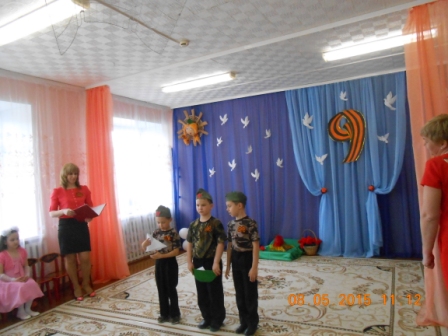 Ребенок-чтец 2
Дорогие мои родные!
Ночь. Дрожит огонек свечи.
Вспоминаю уже не впервые,
Как вы спите на теплой печи.
В нашей маленькой старой избушке,
Что в глухих затерялась лесах,
Вспоминаю я поле, речушку,
Вновь и вновь вспоминаю вас.МальчикЗдравствуй, дорогой Максим!Здравствуй, мой любимый сын!Я пишу с передовой. Завтра утром — снова в бой!Будем мы фашистов гнать.Береги, сыночек, мать.Позабудь печаль и грусть —Я с победою вернусь!Обниму вас, наконец.До свиданья.Твой отец.Ведущий: Дни бежали и недели.Шёл войне не первый год.Показал себя на делеБогатырский наш народ.Ребенок: Не расскажешь даже в сказкеНи словами, ни пером,Как летели с немцев каскиПод Москвой и под Орлом.Ребенок: Моряки – народ отважныйДружно все фашистов бьют.А в свободные минутыЛихо пляшут и поют.Танец «Яблочко»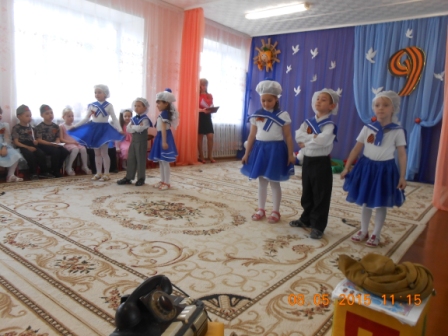  Ребёнок:	Завтра праздник и для деда,Я учусь писать: «Победа»Трудно мне писать пока, очень устаёт рука.Буквы ровно не встают, легче рисовать салют. Ребёнок:Защитил страну мой дед, загорайтесь 100 ракет!Становитесь, буквы в строй! Мир принёс мне дед-герой!Празднуем Победу с ним, новых войн мы не хотим!Песня:    «Прадедушка мой.» (Подготовительная группа)Инсценировка. Дети размещаются по всему залу (связист, медсестра, моряк, летчик, автоматчик).Связист (надевает наушники):
Алло, Юпитер!? Я — Алмаз!
Почти совсем не слышу вас...
Мы с боем заняли село,
А как у вас? Алло! Алло!Медсестра (перевязывает раненого):
Что вы ревете, как медведь?
Пустяк осталось потерпеть.
И рана ваша так легка,
Что заживет наверняка.Моряк (смотрит в бинокль):
На горизонте самолет,
По курсу — полный ход, вперед!
Готовься к бою, экипаж!
Отставить! Истребитель наш!Летчики над картой:
Пехота — здесь, а танки — тут.
Лететь до цели семь минут.
Понятен боевой приказ,
Противник не уйдет от нас.Автоматчик:
Вот я забрался на чердак.
Быть может, здесь таится враг.
За домом очищаем дом,
Врага повсюду мы найдем.      Участники инсценировки возвращаются на свои места.Ведущий:
- Эх, жаль, что нету стуку,
Эх, друг, кабы стук,
Кабы вдруг -- мощеный круг!
Кабы валенки отбросить,
Подковаться на каблук,
Припечатать так, чтоб сразу
Каблуку тому - каюк!Не руки — крылья распластались,
А из под ног — огонь, огонь.
Да можно ль русских нас представить
Без русской пляски под гармонь?
В ней наш характер: взрыв и буря,
Коль подкатило — расступись.
А было раз, кипя отвагой,
Те дни не так уж далеки,
Вы в площадь, в площадь у Рейхстага.
Вбивали лихо каблуки.Танец «Смуглянка».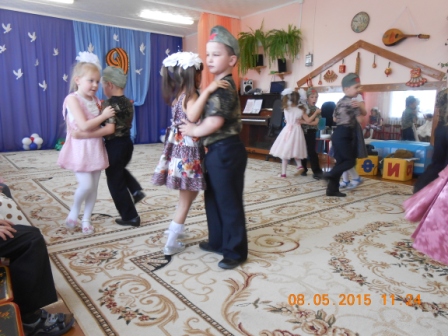 Чтец: Война закончилась, Но песней опаленной, Над каждым домом До сих пор она кружит. И знаем мы, Что двадцать миллионов Ушли в бессмертие, Чтоб нам с тобою жить...(М. Ножкин «Самый главный день»)Ведущий
Дни весны наступающей им уже не даны.
На минуту встаньте, товарищи,
В память всех не пришедших с войны.      Минута молчания.Не забывай кровавые закаты,
Когда в руинах был родимый край.
И как на землю падали солдаты
Убитыми... Живой, не забывай!      Исполняется песня "Журавли" Ведущий: - Всё больше лет отделяет нас от Великой отечественной войны. Всё меньше остаётся людей, принявших участие в той кровавой битве. Но память о них будет вечно жить в наших сердцах.Ведущий: - Сейчас российские воины стойко охраняют наши границы. Они не подведут память своих дедов.Ведущий: - Наши мальчики вырастут и тоже будут славно защищать нашу Родину. Посмотрите, какая у них выправка.Песня «Защитим страну свою родную»Ребенок-мальчик:Мал ещё, но рассудить я в силе,И никто меня не упрекнёт —Нет страны, прекраснее России!Этот вывод знаю наперёд!Вырасту — поезжу я по миру.И уверен, к берегам Родным,Будет тяга непреодолимой,Хоть откуда — но вернусь я к ним!Потому, что Русский я по Духу!Потому, что Русь — моя Земля!Потому, что Мать моя — СлавянкаИ меня в России родила!Ведущий: Берегите Россию –Нет России другой.Берегите ееТишину и покой,Это небо и солнце,Этот хлеб на столеИ родное оконцеВ позабытом селе.Ведущий: Берегите Россию –Без нее нам не жить,Берегите ее,Чтобы вечно ей быть.Нашей правдой и силой,Нашей гордой судьбой.Берегите Россию –Песня : «Россия» ЛИЗА.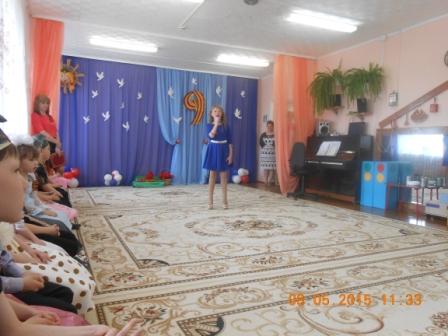 Ведущий: - Наш праздник заканчивается, но долго будет в сердце храниться память о тех суровых сражениях, о беспредельном героизме наших воинов, об их мужестве и отваге. 9 мая в День Победы вы пойдёте на парад, или к Вечному огню, или на салют. И, если увидите Ветеранов, - не стесняйтесь, подойдите к ним, скажите "спасибо" за их подвиги, за их мужество, за наше мирное небоВедущий. Мы не забудем грозных лет.Пусть будет мир, пусть будет свет!Не скрыться солнцу в дымной мгле.Пусть будет мир на всей Земле!1-й ребенок.Нам нужен мир: тебе и мне,И всем на свете детям.И должен мирным быть рассвет,Который завтра встретим.2-й ребенок.Нам нужен мир, трава в росе,Улыбчивое детство;Нам нужен мир, прекрасный мир,Полученный в наследство!3-й ребенок.Нам нужно бегать, прыгать, петьИ говорить друг с другом.4-й ребенок.О чем угодно говорить -Об играх и забавах,О мотоциклах, о киноИ о ковбоях бравых.5-й ребенок.Кому мешал вот этот мир -С цветами на опушке?6-й ребенок.Кто в этот мир, чудесный мир,Прицелился из пушки?7-й ребенок. Я буду рад.8-й ребенок. Я буду рад.9-й ребенок. И все мы будем рады...Все. Когда исчезнут на Земле все пули и снарядыПесня  «Большой хоровод»Кухня полковая.Ведущий
По дороге, громыхая,
Едет кухня полковая.
Повар в белом колпаке,
С поварешкою в руке.Повар:Мы в котле сварили кашу,Нет вкуснее каши нашей,Пахнет восхитительно,Дух идет живительный,      Все  едят кашу.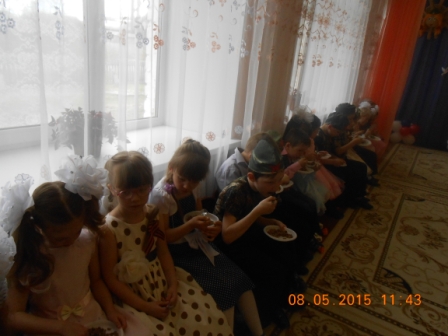 